от 3 мая 2023 года										       № 172-рО проведении на территории городского округа город Шахунья Нижегородской области конкурса «Предприниматель года» В целях реализации муниципальной программы «Развитие предпринимательства в городском округе город Шахунья Нижегородской области», утвержденной постановлением администрации городского округа город Шахунья Нижегородской области от 20.03.2023 № 274 «Об утверждении муниципальной программы «Развитие предпринимательства в городском округе город Шахунья Нижегородской области» 
 и поддержки на территории городского округа город Шахунья Нижегородской области малого и среднего предпринимательства, формирования положительного имиджа предпринимательской деятельности: 1. Провести на территории городского округа город Шахунья Нижегородской    области конкурс «Предприниматель года».2. Утвердить прилагаемый состав конкурсной комиссии по подготовке и проведению конкурса «Предприниматель года».3. Утвердить прилагаемое Положение о порядке проведения конкурса «Предприниматель года».4. Настоящее распоряжение вступает в силу со дня его подписания.5. Управлению делами администрации городского округа город Шахунья обеспечить размещение настоящего постановления на официальном сайте администрации городского округа город Шахунья Нижегородской области.Глава местного самоуправлениягородского округа город Шахунья							   О.А.ДахноУтвержденраспоряжением администрациигородского округа город ШахуньяНижегородской областиот 03.05.2023 № 172-рСОСТАВКОНКУРСНОЙ КОМИССИИ ПО ПОДГОТОВКЕ И ПРОВЕДЕНИЮКОНКУРСА «ПРЕДПРИНИМАТЕЛЬ ГОДА»____________________Утвержденораспоряжением администрациигородского округа город ШахуньяНижегородской областиот 03.05.2023 г. № 172-рПОЛОЖЕНИЕО ПОРЯДКЕ ПРОВЕДЕНИЯ КОНКУРСА«ПРЕДПРИНИМАТЕЛЬ ГОДА»г. Шахунья 2023 г.Общие положения Конкурс «Предприниматель года» (далее – конкурс) проводится администрацией городского округа город Шахунья Нижегородской области (далее – администрация) с целью реализации государственной и муниципальной политики в области развития и поддержки малого и среднего предпринимательства в городском округе город Шахунья Нижегородской области, формирования благоприятных условий для предпринимательской и деловой активности населения.Основными задачами проведения конкурса являются:выявление, поощрение и распространение передового опыта субъектов малого и среднего предпринимательства, наиболее эффективно работающих в свободных экономических условиях, содействие в реализации их проектов;привлечение инвестиций в малый и средний бизнес;создание необходимых условий, направленных на повышение роли субъектов малого и среднего предпринимательства в социальном и экономическом развитии области;формирование банка данных лучших предпринимателей городского округа город Шахунья Нижегородской области.Условия участия в конкурсе «Предприниматель года»Юридические лица, индивидуальные предприниматели и физические лица, осуществляющие деятельность на территории городского округа город Шахунья, относящиеся к следующим категориям (далее – Участник конкурса):Юридические лица, образующие инфраструктуру поддержки малого и среднего предпринимательства;Юридические лица, индивидуальные предприниматели являющиеся субъектами малого и среднего предпринимательства;Самозанятые граждане.Участники конкурса, должны быть зарегистрированы в установленном порядке, осуществлять свою деятельность на территории городского округа город Шахунья Нижегородской области и отвечать требованиям настоящего Положения.Основной вид деятельности участника конкурса должен соответствовать выбранной номинации.Участники конкурса в установленные сроки в полном объеме предоставляют следующие материалы:Заявление на участие в конкурсе «Предприниматель года» по форме согласно приложению 1 к настоящему ПоложениюАнкета участника (приложение  2 к настоящему Положению), заверенная печатью и подписанная руководителем организации (заполняется в соответствии с выбранной номинацией);Копии документов, подтверждающих достоверность указанных в анкете участника сведений, заверенные руководителем организации;Рекомендательные письма от органов исполнительной власти городского округа город Шахунья Нижегородской области, общественных организаций и организаций, образующих инфраструктуру поддержки субъектов малого и среднего предпринимательства (в случае их наличия).Справка об организации в свободной форме, содержащая краткую информацию о реализуемых товарах и услугах не более, чем на двух листах. Выписка из единого государственного реестра юридических лиц (для юридических лиц);Выписка из единого государственного реестра индивидуальных предпринимателей (для индивидуальных предпринимателей) – не предоставляется Участниками конкурса – самозанятыми гражданами.Не допускается участие одной организации в нескольких номинациях конкурса.Согласие на обработку персональных данных, составленное по форме согласно приложению 3 к настоящему Положению, предоставляется Участником конкурса – самозанятым гражданиномК участию в конкурсе не допускаются субъекты малого и среднего предпринимательства:в отношении которых были выявлены факты несчастных случаев на производстве со смертельным исходом, приостановки действия или лишения лицензии, нарушения законодательства Российской Федерации в течение 2022 года; у участника отбора должна отсутствовать неисполненная обязанность по уплате налогов, сборов, страховых взносов, пеней, штрафов, процентов, подлежащих уплате в соответствии с законодательством Российской Федерации о налогах и сборах; находящиеся в стадии ликвидации;сообщившие о себе недостоверные сведения.Порядок представления заявок на конкурс3.1. Анкета участника представляется на бумажном или на электронном носителях.3.2. Наличие или отсутствие полного комплекта конкурсной документации по каждой заявке выносятся на рассмотрение конкурсной комиссией (далее – комиссия) в полном объеме. 3.3. Прием материалов на конкурс «Предприниматель года» осуществляется администрацией с 4 мая по 19 мая 2023 года по адресу: г. Шахунья, пл. Советская, д.1, каб. 63, на адрес электронной почты: shah-sectormsp@list.ru.3.4. Извещение о проведении конкурса и начале приема заявок на участие в конкурсе размещается на сайте администрации городского округа город Шахунья Нижегородской области: https://shahadm.nobl.ru/. Порядок рассмотрения заявок и определения победителей и призеров конкурсаПодведение итогов конкурса проводится комиссией, состав которой утверждается распоряжением администрации городского округа город Шахунья Нижегородской области.На основании представленных участниками сведений конкурсная комиссия присваивает каждой заявке баллы в соответствии с приложениями 2 и 4 к настоящему Положению.Конкурсная комиссия присуждает одно первое, одно второе и одно третье место в порядке убывания присвоенных баллов в следующих номинациях:«Эффективность и развитие в сфере агропромышленности»;«Эффективность и развитие в сфере торговли»;«Эффективность и развитие в сфере услуг»;«Эффективность и развитие в сфере производства»;«Лучший старт-ап»;«Лучший проект в сфере самозанятости».В случае, если два или более участников конкурса набрали одинаковое количество баллов, места между ними распределяются в порядке убывания средней заработной платы в организации за 2022 год.Заседание комиссии является правомочным, если на нем присутствует более половины ее членов.Решение комиссии о подведении итогов конкурса оформляется протоколом, который подписывают члены комиссии, принимавшие участие в заседании, и утверждается председателем комиссии.Комиссия вправе завершить конкурс по отдельным номинациям без объявления победителей, если по истечении срока подачи заявок поступило менее двух заявок на участие в конкурсе по данной номинации.Комиссия вправе присуждать специальные призы участникам конкурса за создание, развитие и освоение новых технологий, за выдающиеся результаты в продвижении торговых марок и брендов в производственной и иных сферах предпринимательской деятельности, получивших широкое общественное признание потребителя и ставшего, по сути, визитной карточкой области.Победители конкурса награждаются почетными грамотами администрации городского округа город Шахунья Нижегородской области.Субъекты малого и среднего предпринимательства, занявшие вторые и третьи места в рамках номинаций, указанных в п. 4.3 настоящего положения, награждаются благодарственными письмами в соответствии с распоряжением администрации городского округа город Шахунья Нижегородской области.Информация, предоставленная участниками конкурса, не может быть использована без их письменного согласия для иных целей, кроме конкурсной оценки претендента. Представленные конкурсные материалы участникам конкурса не возвращаются.Понятия и определенияСреднесписочная численность сотрудников за год – определяется путем суммирования средней численности работников за каждый месяц и деления полученной суммы на число месяцев в году.Выручка за год – количество денежных средств или иных благ в денежном выражении, получаемых компанией за отчетный год её деятельности, за счёт реализации товаров или услуг.Суммарный объем налоговых отчислений – Сумма всех налоговых платежей компании за отчетный год в бюджеты всех уровней.Зарплатный фонд – сумма фактически начисленной заработной платы, а также иных видов материальных поощрений сотрудникам предприятия за отчетный год.                                                    ___________________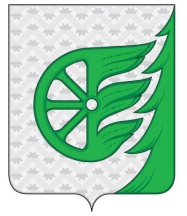 Администрация городского округа город ШахуньяНижегородской областиР А С П О Р Я Ж Е Н И ЕСеров Александр                _      Первый заместитель главы администрации Дмитриевич                                 городского округа город Шахунья,                                                       председатель комиссии Серов Александр                _      Первый заместитель главы администрации Дмитриевич                                 городского округа город Шахунья,                                                       председатель комиссии Серов Александр                _      Первый заместитель главы администрации Дмитриевич                                 городского округа город Шахунья,                                                       председатель комиссии Уткин Роман СергеевичРазумова Ирина АлександровнаЧлены комиссии:Софронов ЮрийАлексеевич__Начальник сектора по поддержке малого бизнеса и развития предпринимательства администрации городского округа город Шахунья, заместитель председателя комиссииГлавный специалист сектора по поддержке малого бизнеса и развития предпринимательства администрации городского округа город Шахунья,  секретарь комиссииЗаместитель главы администрации, начальник управления по работе с территориями и благоустройству администрации городского округа город Шахунья Елькин Олег АнатольевичНачальник отдела муниципального имущества и земельных ресурсов городского округа город Шахунья Зубарева Марина ЕвгеньевнаНачальник финансового управления администрации городского округа город ШахуньяМартынов АлександрВладимировичОбщественный помощник Уполномоченного по защите прав предпринимателей в Нижегородской области на территории городского округа город Шахунья Нижегородской области (по согласованию)